ПолуфиналыТорнадо — Первая 2:0Ветераны — Черемушки 0:2Финалза 3-4 место Первая — Ветераны 2:0за 1-2 место Черемушки — Торнадо 2:0Командыподгр. АРезультаты игрподгруппа АРезультаты игрподгруппа АРезультаты игрподгруппа АРезультаты игрподгруппа АОчкиПобедыСоотношение партийМестоПервая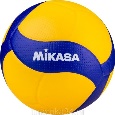 2:0/32:0/30:2/0624/22СШГЭС0:2/0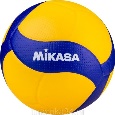 2:0/31:2/1413/43МЧС0:2/00:2/0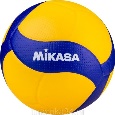 1:2/1101/64Черемушки2:0/32:1/22:1/2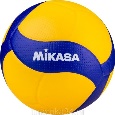 736/21Командыподгр. ВРезультаты игрподгруппа ВРезультаты игрподгруппа ВРезультаты игрподгруппа ВРезультаты игрподгруппа ВРезультаты игрподгруппа ВРезультаты игрподгруппа ВОчкиОчкиПобедыПобедыСоотношение партийСоотношение партийМестоВетераны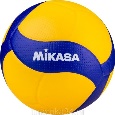 2:0/32:0/32:1/21:2/199337/37/322ХП МЭС0:2/0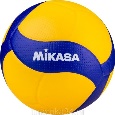 2:0/31:2/10:2/044113/63/644Профсоюз0:2/00:2/0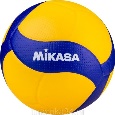 1:2/10:2/011001/81/855MenFire1:2/12:1/22:1/2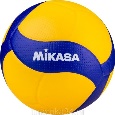 0:2/055115/65/633Торнадо 2:1/22:0/32:0/32:0/3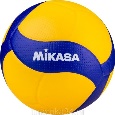 1111448/18/111